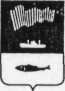 АДМИНИСТРАЦИЯ ГОРОДА МУРМАНСКАП О С Т А Н О В Л Е Н И Е30.08.2011		       № 1557	О внесении изменений в постановление администрации города Мурманска от 27.06.2011 № 1099 «Об усилении мер пожарной безопасности в весенне-летний и осенне-зимний пожароопасные периоды 2011 года»(в ред. постановления от 07.07.2011 № 1186)В соответствии с Федеральным законом от 06.10.2003 № 131-ФЗ                «Об общих принципах организации местного самоуправления в Российской Федерации», Уставом муниципального образования город Мурманск, а также в целях соблюдения прав и интересов граждан п о с т а н о в л я ю:1. Внести следующие изменения в постановление администрации города Мурманска от 27.06.2011 № 1099 «Об усилении мер пожарной безопасности в весенне-летний и осенне-зимний пожароопасные периоды 2011 года» (в ред. постановления от 07.07.2011 № 1186):- пункт 7 изложить в следующей редакции:«7. Настоящее постановление вступает в силу со дня официального опубликования.».Редакции газеты «Вечерний Мурманск» (Червякова Н.Г.) опубликовать настоящее постановление.Настоящее постановление вступает в силу со дня официального опубликования.Контроль за выполнением настоящего постановления возложить на первого заместителя главы администрации города Мурманска Лыженкова А.Г.Глава администрации города Мурманска                                                                                А.И. Сысоев